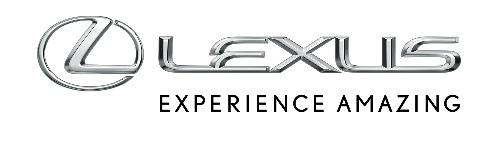 20 CZERWCA 2022RUSZYŁ LEXUS RELAX - PIERWSZY PROGRAM GWARANCYJNY DLA AUT UŻYWANYCH I SPROWADZONYCHLexus Relax to przełomowy program gwarancyjny dla aut używanych na polskim rynkuOchrona na następnych 12 miesięcy lub 15 000 km bez dodatkowych formalności i opłatWarunkiem jest wykonanie przeglądu okresowego w ASO LexusaProgram obejmuje wszystkie Lexusy z europejskiej dystrybucji nie starsze niż 10-letnie i z przebiegiem do 185 000 kmLexus jest znany z wysokiej jakości i niezawodności. Możliwe jest to nie tylko dzięki zachowaniu najwyższych standardów podczas produkcji aut, ale także fachowej obsłudze w autoryzowanych serwisach. Wszystkie samochody Lexusa objęte są standardową gwarancją producenta na okres 3 lat lub do 100 000 km, zaś auta z napędami hybrydowymi mają też gwarancję na hybrydowe komponenty oraz akumulator napędu hybrydowego na okres 5 lat lub 100 000 km. Dodatkowo, właściciele hybrydowych Lexusów mogą sukcesywnie przedłużać gwarancję na akumulator układu hybrydowego o kolejny rok (lub 15 000 km) aż do 10 lat, wykonując corocznie test baterii napędu hybrydowego w ASO Lexusa.Gwarancja Lexus Relax to kolejne potwierdzenie przywiązania marki do dbałości o jak najwyższe standardy i troski o bezpieczeństwo użytkowników aut. Z przełomowego programu gwarancyjnego mogą skorzystać właściciele nowych i używanych Lexusów, w wieku do 10 lat i z przebiegiem do 185 000 km. Co więcej, w programie mogą wziąć udział auta, które miały przerwę w serwisowaniu u dilerów marki, a także takie, które pierwszą rejestrację miały za granicą, ale pochodzą z europejskiej dystrybucji Lexusa. Warunkiem objęcia pojazdu ochroną Lexus Relax jest wykonanie przeglądu okresowego, zgodnego z zaleceniami producenta w autoryzowanej stacji Lexusa. Wykonując przegląd w autoryzowanej stacji, Lexusa klient automatycznie zyskuje ochronę na rok lub 15 000 km (w zależności co nastąpi wcześniej). „Lexus Relax to pierwszy taki program gwarancyjny na polskim rynku. Oferuje on właścicielom samochodów marki Lexus ochronę do 10 lat lub 185 000 km. Gwarancja Lexus Relax cieszy się dużym zainteresowaniem klientów, a każdego dnia programem obiętych jest coraz więcej aut. Teraz oprócz najwyższej jakości obsługi oraz usług w Autoryzowanych Stacjach Obłsugi Lexus, możemy również zapewnić naszym klientom komfort spokojnej eksploatacji na kolejny rok lub 15 000km.” – mówi Marcin Zaperty, Manager Aftersales Lexus, Lexus Central Europe.Program Gwarancji Lexus Relax dostępny jest we wszystkich autoryzowanych serwisach Lexusa w Polsce.